OSNOVNA ŠKOLA BILJE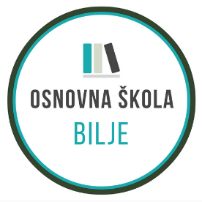 ŠKOLSKA 831327 BILJEKLASA: 112-02/22-01/02URBROJ: 2100-12/22-17U  Bilju 14.02.2022.KANDIDATIMA PRIJAVLJENIM NA NATJEČAJs v i m a -Predmet:  Obavijest o natječaju za radno mjesto učitelja/ice Mađarskoga jezikaObavještavamo Vas da je prema natječaju za radno mjesto učitelja/ice Mađarskoga jezika - 1 izvršitelj/ica na određeno, puno radno vrijeme, 40 sati ukupnog tjednog radnog vremena do povratka radnice sa roditeljskog dopusta, a najdulje do 30.06.2022. izabran1. MILOJE GOLUBOVIĆ, magistar južnoslavenskih jezika i književnosti i magistar mađarskoga jezika i književnosti. RavnateljicaVlatka Hmelik, dipl. pedagog, v.r.os-bilje@os-bilje.skole.hr tel +385 31 750 018
fax + 385 31 750 058OIB: 77805945007IBAN:HR63 23600001502688413